Proposition de célébration eucharistique pour la pré-rentrée 2021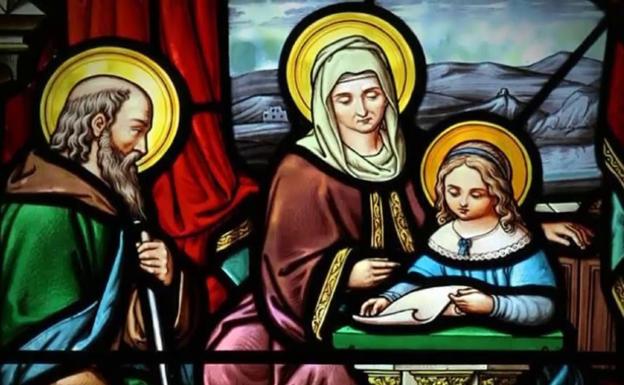 En 2023, notre diocèse fêtera sur le sanctuaire de Sainte Anne d’Auray les 400 ans des apparitions de sainte Anne à Yvon Nicolazic. En vue de préparer cet événement, l’Enseignement Catholique du Morbihan propose aux établissements qui le souhaitent d’accueillir quelques jours entre 2021 et 2023 une statue de « Sainte Anne Pèlerine ». Aussi, plaçons-nous dès aujourd’hui sous la protection de cette sainte, qui, depuis 400 ans, fait partie de notre histoire Bretonne.  Accueil♬ (air de Schütz)Partition : http://www.afla.fr/evenements/debuche2011/preparatifs/chorale/04%20Alleluia%20Schutz.pdfEnregistrement audio : https://www.youtube.com/watch?v=qzm3UhKp2rI (jusqu’à 1 :24)1- Louange à Dieu, Très-Haut, Seigneur,Pour la beauté de ses exploits !Par la musique et par nos voix,Louange à Lui, dans les hauteurs !2- Louange à Lui, puissance, honneur,Pour les actions de son amour !Au son du cor et du tambour, Louange à Lui pour sa grandeur !Rite pénitentiel :Seigneur, nous nous laissons parfois absorber par nos tracas, et nous du mal à te faire confiance. Prends pitié de nous.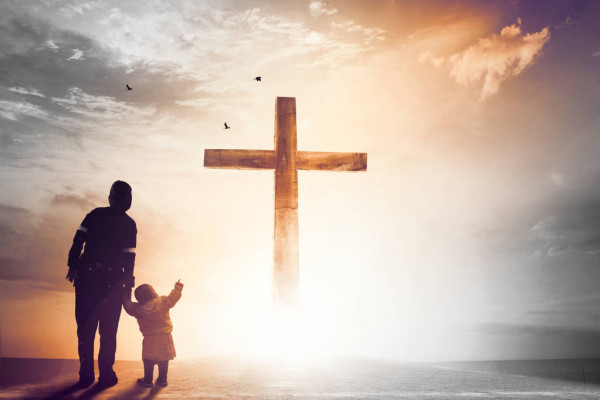 ♬   Seigneur, prends pitié 	 ou     Kyrie eleisonO Christ, tu nous sauves de nos manques d’amour et de foi. Prends pitié de nous.♬   O Christ, prends pitié 	 ou     Christe eleisonSeigneur, nous avons parfois du mal à transmettre la joie. Prends pitié de nous.♬   Seigneur, prends pitié 	 ou     Kyrie eleison Liturgie de la ParoleDe l’épître de saint Jacques (Ja 3, 10-13)De la même bouche sortent bénédiction et malédiction. Mes frères, il ne faut pas qu’il en soit ainsi. Une source fait-elle jaillir par le même orifice de l’eau douce et de l’eau amère ? Mes frères, un figuier peut-il donner des olives ? Une vigne peut-elle donner des figues ? Une source d’eau salée ne peut pas davantage donner de l’eau douce. Quelqu’un, parmi vous, a-t-il la sagesse et le savoir ? Qu’il montre par sa vie exemplaire que la douceur de la sagesse inspire ses actes.Psaume 24 : ♬ R/ Goûtez et voyez comme est bon le Seigneur !Seigneur, enseigne-moi tes voies, Fais-moi connaître ta route.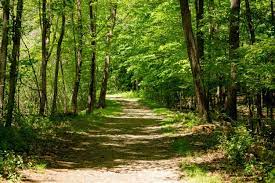 Dirige-moi par ta vérité, enseigne-moi,Car tu es le Dieu qui me sauve.Rappelle-toi, Seigneur, ta tendresseTon amour qui est de toujours.Dans ton amour, ne m’oublie pas,En raison de ta bonté, Seigneur.Il est droit, il est bon, le Seigneur,Lui qui montre aux pécheurs le chemin.Sa justice dirige les humbles,Il enseigne aux humbles son chemin.♬   Alléluia... Evangile selon saint Marc (Mc 1, 16-22)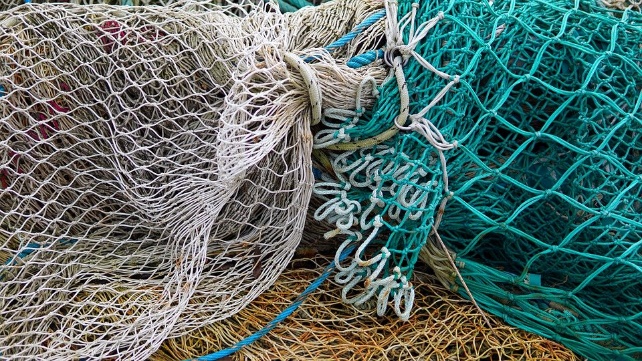 Passant le long de la mer de Galilée, Jésus vit Simon et André, le frère de Simon, en train de jeter les filets dans la mer, car c’étaient des pêcheurs. Il leur dit : « Venez à ma suite. Je vous ferai devenir pêcheurs d’hommes. » Aussitôt, laissant leurs filets, ils le suivirent. Jésus avança un peu et il vit Jacques, fils de Zébédée, et son frère Jean, qui étaient dans la barque et réparaient les filets. Aussitôt, Jésus les appela. Alors, laissant dans la barque leur père Zébédée avec ses ouvriers, ils partirent à sa suite. Ils entrèrent à Capharnaüm. Aussitôt, le jour du sabbat, Jésus se rendit à la synagogue, et là, il enseignait. On était frappé par son enseignement, car il enseignait en homme qui a autorité, et non pas comme les scribes.Prière universelle♬  R/ Seigneur écoute-nous, Seigneur exauce-nous !1. « De la même bouche sortent bénédiction et malédiction ». Seigneur, par l’intercession de sainte Anne, donne-nous de faire grandir les jeunes qui nous sont confiés, afin que nous les aidions par nos paroles à trouver des chemins d’avenir.2. « Venez à ma suite. Je vous ferai devenir pêcheurs d’hommes. » Seigneur, nous te confions notre communauté éducative, afin que nous osions marcher à ta suite. Qu’à l’image de sainte Anne qui enseigna ta Parole à sa fille Marie, nous puissions aider nos élèves à devenir les adultes de demain.3. « On était frappé par son enseignement. » Seigneur, nous te confions notre posture d’éducateurs. Aide-nous à trouver les bons mots pour aller chercher les élèves qui se désintéressent de l’enseignement qui leur est donné. Aide-nous à trouver le moyen de les valoriser et à mettre en lumière leurs talents.4. « Aussitôt, laissant leurs filets, ils le suivirent. » Seigneur, nous te confions les personnes de notre établissement qui vivent des épreuves. Par l’intercession de sainte Anne, aide-nous à lâcher les filets de nos peurs, les filets de nos larmes, et les filets de nos douleurs pour avancer avec toi vers l’espérance.  Liturgie eucharistique♬   Saint, Saint, Saint, le Seigneur ! Dieu de l’univers !Le ciel et la terre sont remplis de ta gloire ! Hosannah au plus haut des cieux !Béni soit celui qui vient au nom du Seigneur ! Hosannah au plus haut des cieux !Anamnèse :Le prêtre : ♬ Il est grand le mystère de la foi !L’assemblée : ♬ Nous proclamons ta mort, Seigneur Jésus ! Nous célébrons ta résurrection ! Nous attendons ta venue dans la gloire !« Notre Père qui es aux cieux, que ton nom soit sanctifié, que ton règne vienne, que ta volonté soit faite sur la terre comme au ciel. Donne-nous aujourd’hui notre pain de ce jour, pardonne-nous nos offenses, comme nous pardonnons aussi à ceux qui nous ont offensé, et ne nous laisse pas entrer en tentation, mais délivre-nous du mal. »♬ Agneau de Dieu qui enlève le péché du monde, prends pitié de nous. (bis)Agneau de Dieu qui enlève le péché du monde, donne-nous la paix.♬ Chant de communion : Partition : https://metz.catholique.fr/wp-content/uploads/sites/19/2017/02/devenez-ce-que-vous-recevez.pdfEnregistrement audio : https://catechisme-emmanuel.com/chants/devenez-ce-que-vous-recevez/R/ Devenez ce que vous recevez,
Devenez le corps du Christ,
Devenez ce que vous recevez,
Vous êtes le corps du Christ.

1. Baptisés en un seul Esprit, 
Nous ne formons tous qu´un seul corps,
Abreuvés de l´unique Esprit,
Nous n´avons qu´un seul Dieu et Père.

2. Rassasiés par le pain de Vie,
Nous n´avons qu´un cœur et qu´une âme,
Fortifiés par l´amour du Christ,
Nous pouvons aimer comme il aime.

6. Envoyés par l´Esprit de Dieu
Et comblés de dons spirituels,
Nous marchons dans l´amour du Christ,
Annonçant la Bonne Nouvelle.

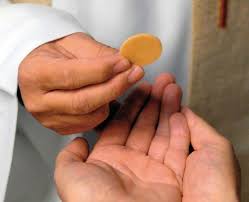  EnvoiPartition : http://liturgie-ste-anne.fr/wa_files/Sta3_20Sainte_20Anne_2C_20_C3_B4_20bonne_20m_C3_A8re_20_28accompagnement_20simple_29.pdfEnregistrement audio : https://www.youtube.com/watch?v=94Lz58Ov1t8♬Sainte Anne, ô bonne Mère, 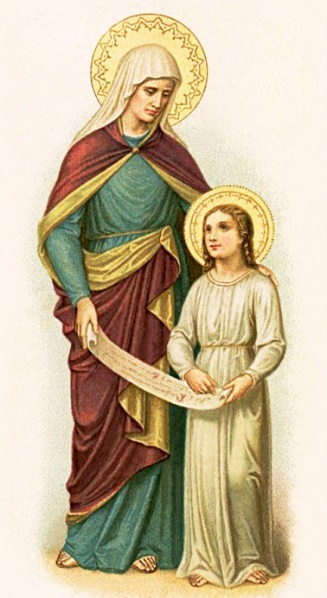 Vers toi montent nos chants,Entends notre prière,Et bénis tes enfants.1. Avec toute confiance,Nous nous tournons vers toi,Soutiens notre espérance,Conforte notre foi.2. Conduis dans la lumière,Les jeunes dans la nuit,Qu’ils marchent tous en frèresAux pas de Jésus-Christ.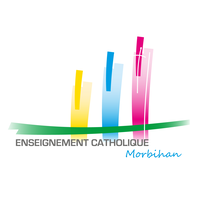 DDEC 56 – Service Formation Humaine – Juin 2021